Grupo de Trabajo del Tratado de Cooperación en materia de Patentes (PCT)Novena reuniónGinebra, 17 a 20 de mayo de 2016Coordinación de las actividades de asistencia técnica en el marco del pct Documento preparado por la Oficina InternacionalACTIVIDADES DE ASISTENCIA TÉCNICA EN EL MARCO DEL PCTEn su quinta reunión, celebrada en 2012, el Grupo de Trabajo convino en que los informes sobre los proyectos de asistencia técnica relativos al PCT pasaran a ser un punto del orden del día de sus futura reuniones (véase el párrafo 20 del documento PCT/WG/5/21).La Oficina Internacional sometió a examen del Grupo de Trabajo, en su sexta, séptima y octava reuniones, un documento de trabajo con informaciones sobre actividades de asistencia técnica relativas al PCT para países en desarrollo que inciden de forma directa en el uso del PCT, así como el plan de trabajo en el que se contempla ese tipo de actividades y que se preveía realizar en lo que quedaba del año en cuestión (véanse los documentos PCT/WG/6/11, PCT/WG/7/14 y PCT/WG/8/16).  Dichos documentos contenían asimismo información sobre actividades de asistencia técnica relativas al PCT realizadas bajo la supervisión de otros órganos de la OMPI.En el presente documento se suministra información sobre las actividades de asistencia técnica realizadas en el marco del PCT por la Oficina Internacional en 2015 y en lo que va de 2016, así como el plan de trabajo en el que se contempla ese tipo de actividades y que se prevé realizar en lo que queda de 2016, tanto en lo que respecta a las actividades de asistencia técnica que tienen una incidencia directa en el uso del PCT por los países en desarrollo como en lo tocante a las actividades de asistencia técnica relacionadas con el PCT que se llevan a cabo bajo la supervisión de otros órganos de la OMPI.Actividades de asistencia técnica que tienen una incidencia directa en el uso del PCT por los países en desarrollo  En los anexos del presente documento se suministra información sobre las actividades de asistencia técnica que tienen una incidencia directa en el uso del PCT por los países en desarrollo;  todas las actividades de asistencia técnica han sido incluidas si al menos uno de los países beneficiarios figura entre los Estados que pueden acogerse a una reducción de las tasas del PCT conforme al punto 5 de la tabla de tasas del PCT que entró en vigor el 1 de julio de 2015.  El Anexo I contiene una lista exhaustiva de todas las actividades técnicas de esa naturaleza que se han llevado a cabo en 2015.  En el Anexo II se proporciona una lista de todas las actividades de esa índole que se han realizado en lo que va de 2016 y se expone asimismo el plan de trabajo para lo que queda de 2016.  Para más antecedentes acerca de la planificación y puesta en práctica de dichas actividades de asistencia técnica, véanse los párrafos 5 a 11 del documento PCT/WG/6/11.Actividades de asistencia técnica relativas al PCT realizadas bajo la supervisión de otros órganos de la OMPI  Como se explica en los párrafos 12 y 13 del documento PCT/WG/6/11, muchas actividades de asistencia técnica relativas al desarrollo de sistemas de patentes de los países en desarrollo, como se contempla en el artículo 51 del PCT y que van más allá de las actividades que tienen una incidencia directa en el uso del PCT por los países en desarrollo, se llevan a cabo bajo la supervisión de otros órganos de la OMPI (no relacionados con el PCT), en particular, el Comité de Desarrollo y Propiedad Intelectual (CDIP), el Comité de Normas Técnicas de la OMPI (CWS), y la Asamblea General de la OMPI.Enumerar detalladamente todas las actividades y proyectos de este tipo queda fuera del alcance del presente documento, pero en los párrafos que figuran a continuación se proporcionan varios ejemplos a este respecto.  Para más información sobre los proyectos de este tipo de los que se ha informado al Grupo de Trabajo en 2013, 2014 y 2015, cabe remitirse al párrafo 13 del documento PCT/WG/6/11, al párrafo 7 del documento PCT/WG/7/14 y al párrafo 6 del documento PCT/WG/8/16.Las actividades de asistencia técnica encaminadas a establecer y consolidar instituciones de P.I. nacionales y regionales mediante la prestación de servicios de modernización se llevan a cabo en el marco del Programa 15  (“Soluciones operativas para las oficinas de P.I.”) bajo la responsabilidad del Sector de Infraestructura Mundial.  Estas actividades proporcionan sistemas operacionales a las oficinas e instituciones nacionales/regionales de países en desarrollo y menos adelantados para que puedan participar eficazmente en el sistema mundial de P.I. (véanse las páginas 109 a 112 de la Propuesta de presupuesto por programas para el bienio 2016/17, documento A/55/5 Rev.).  Para más información, consúltese el sitio web del programa de asistencia técnica de la OMPI para las oficinas de P.I.:  http://www.wipo.int/global_ip/es/activities/technicalassistance/index.html.Las actividades de asistencia técnica destinadas a ofrecer un mayor acceso a la información contenida en patentes a las oficinas de P.I. de los países en desarrollo se llevan a cabo en el marco del Programa 14 (“Servicios de acceso a la información y a los conocimientos”) bajo la responsabilidad del Sector de Infraestructura Mundial (véanse las páginas 105 a 108 de la Propuesta de presupuesto por programas para el bienio 2016/17, documento A/55/5 Rev.).  Esto comprende el suministro de acceso, sin cargo o a bajo costo, a bases de datos con información científica y técnica y sobre patentes comerciales a través de los programas de acceso a la investigación para el desarrollo y la innovación (ARDI) y de acceso a la información especializada sobre patentes (ASPI), así como el desarrollo de redes de Centros de Apoyo a la Tecnología y la Innovación (CATI) eficaces y sostenibles.  La labor realizada recientemente en este ámbito se detalla en el párrafo 28 del informe del Director General sobre la aplicación de la Agenda para el Desarrollo para 2015 (véase el documento CDIP/17/2), que se examinará en la decimoséptima sesión del Comité de Desarrollo y Propiedad Intelectual, que tendrá lugar del 11 al 15 de abril de 2016.La base de datos PATENTSCOPE está disponible actualmente en diez idiomas tras la adición del árabe en agosto de 2015.  En total, PATENTSCOPE contiene 51 millones de documentos de patentes, incluidas 2,9 millones de solicitudes PCT publicadas, que abarcan colecciones de 41 oficinas nacionales/regionales, siendo las adiciones más recientes las colecciones nacionales de Túnez y el Reino Unido, en 2015.  La búsqueda de texto completo también se ha hecho posible para las colecciones nacionales de patentes de Portugal y la República de Corea.  Además, en septiembre de 2015, la traducción automática en tiempo real de documentos íntegros del chino al inglés y viceversa se añadió a WIPO Translate, la herramienta de traducción automática disponible en la interfaz de usuario de PATENTSCOPE.  Se ofrece acceso a la base de datos a través de un protocolo seguro de http (https), con el fin de garantizar un cifrado reforzado de las búsquedas de patentes y los servicios de traducción, por lo que la actividad de traducción sigue siendo privada y no es accesible a terceros.  La elaboración de PATENTSCOPE entra en el marco del Programa 13 (“Servicio de bases mundiales de datos”) bajo la responsabilidad del Sector de Infraestructura Mundial.  Las prioridades para el bienio actual se esbozan en las páginas 102 a 104 de la Propuesta de presupuesto por programas para el bienio 2016/17 (documento A/55/5 Rev.).Las actividades de asistencia técnica destinadas a facilitar la presentación de comunicaciones en forma electrónica en los países en desarrollo, los países menos adelantados y los países en transición, con arreglo al punto 4 de las declaraciones concertadas de la Conferencia Diplomática para la Adopción del Tratado sobre el Derecho de Patentes (PLT), fueron examinadas por la Asamblea General de la OMPI en su período ordinario de sesiones más reciente, que tuvo lugar en octubre de 2015 (véase el documento WO/GA/47/15).La base de datos de la OMPI de asistencia técnica en materia de propiedad intelectual (http://www.wipo.int/tad/es) contiene más información general sobre las actividades de asistencia técnica realizadas por la OMPI en relación con los países menos adelantados, los países en desarrollo y los países en transición.  Muchas de las actividades que se contemplan en esta base de datos y en el Manual tienen por objeto ayudar a los países a desarrollar su sistema de patentes.FUNCIONAMIENTO DEL PCT:  ORGANIZACIÓN DE ACTIVIDADES DE ASISTENCIA TÉCNICA A LOS PAÍSES EN DESARROLLO  En su octava reunión, la Oficina Internacional suministró al Grupo de Trabajo información actualizada acerca del “Examen independiente de la asistencia técnica que presta la OMPI en el marco de la cooperación para el desarrollo” (CDIP/8/INF/1) (el “examen independiente”) y documentos conexos del Comité de Desarrollo y Propiedad Intelectual (CDIP) (véanse los párrafos 8 y 9 del documento PCT/WG/8/16).El CDIP prosiguió su debate sobre la cuestión del examen independiente en su decimosexta sesión, celebrada en Ginebra, del 9 al 13 de noviembre de 2015.  Además, el CDIP estudió un informe preparado por la Secretaría, titulado “Actualización de la respuesta de la administración al examen independiente sobre la asistencia técnica que presta la OMPI en el marco de la cooperación para el desarrollo” (documento CDIP/16/6), que había solicitado el CDIP en su decimoquinta sesión, en abril de 2015, con el fin de actualizar la respuesta de la Administración al examen independiente presentada en la novena sesión del CDIP (documento CDIP/9/14).  Los párrafos 177 a 238 del proyecto de informe (documento CDIP/16/10 Prov.) contienen información detallada sobre estas deliberaciones.  El CDIP decidió continuar las deliberaciones sobre este asunto en una futura sesión.La Oficina Internacional informará verbalmente al Grupo de Trabajo sobre el resultado de los debates acerca del examen independiente y de propuestas y documentos conexos en la decimoséptima sesión del CDIP, cuya celebración está prevista en Ginebra, del 11 al 15 de abril de 2016.Se invita al Grupo de Trabajo a tomar nota del contenido del presente documento.[Siguen los Anexos]ACTIVIDADES DE ASISTENCIA TÉCNICA QUE TIENEN UNA INcidenciA DIRECTA EN EL PCT 
(realizadas en 2015)En el presente Anexo figura una lista exhaustiva de todas las actividades de asistencia técnica realizadas en 2015 que tienen un incidencia directa en el uso del PCT por los países en desarrollo, desglosadas conforme a la actividad de que se trate, a saber:Información general relativa a patentes (actividad señalada con “A” en el cuadro).  Las actividades de suministro de información en materia de protección por patente y del sistema internacional de patentes en general se refieren a eventos en los que tienen lugar charlas sobre aspectos del sistema de patentes no relacionados exclusivamente con el PCT. Puede tratarse también de cuestiones relativas al sistema de patentes, por ejemplo, la forma de solicitar una patente, los principales requisitos legales que debe satisfacer una invención para que se pueda patentar, los beneficios de la protección por patente y otras opciones posibles como los modelos de utilidad y la salvaguardia de información comercial confidencial a modo de secreto comercial.  Otros temas que pueden abordarse son los sistemas nacionales y regionales de patentes, la importancia y la función que desempeña la información sobre patentes, con inclusión de las iniciativas emprendidas para favorecer el acceso a la información técnica, y temas más concretos, como la redacción de solicitudes de patente. A veces se trata también de ofrecer información sobre la protección estratégica de las invenciones y la función que desempeñan las patentes en la transferencia de tecnología, información que puede ser complementada por representantes de otras organizaciones, que aborden cuestiones locales de interés.Información concretamente relacionada con el PCT (actividad señalada con “B” en el cuadro).  En los seminarios dedicados concretamente al PCT se aborda de forma exhaustiva dicho sistema.  Al abordar los requisitos formales y la tramitación por la Oficina receptora se habla de temas como los elementos necesarios de toda solicitud internacional de patente, los diferentes métodos de presentación de solicitudes, las tasas pagaderas durante el proceso de solicitud, la presentación de reivindicaciones de prioridad, la corrección de defectos, la rectificación de errores evidentes, la inscripción de cambios y las retiradas.  Otro de los aspectos clave que se abordan en los seminarios centrados en el PCT son las funciones que desempeñan la Oficina Internacional y las Administraciones internacionales encargadas de la búsqueda y del examen preliminar internacional.  A ese respecto, se aborda la publicación internacional de la solicitud, la elaboración del informe internacional de búsqueda y del informe preliminar internacional sobre la patentabilidad y también opciones como la búsqueda internacional suplementaria, las modificaciones contempladas en el artículo 19 y el procedimiento de examen preliminar internacional en virtud del Capítulo II.  En los seminarios del PCT se examina también la entrada en la fase nacional, las funciones que desempeña la Oficina Internacional y las que incumben al solicitante así como los requisitos nacionales específicos como la traducción y los documentos de prioridad.  Además, en dichos seminarios se suelen exponer los servicios disponibles mediante el sistema de presentación electrónica de solicitudes PCT (ePCT), la base de datos PATENTSCOPE y otras fuentes de información que se ofrecen en el sitio web de la OMPI.Formación sobre el PCT para funcionarios de oficinas (actividad señalada con “C” en el cuadro).   Como parte de la asistencia que se presta a los funcionarios de las oficinas que se ocupan de las solicitudes PCT se abordan las partes del PCT de interés para las oficinas, ya sea que actúen en calidad de Oficina receptora, de Administración encargada de la búsqueda internacional, de Administración encargada del examen preliminar internacional o de Oficina designada/elegida.  Por ejemplo, la asistencia que se preste a las oficinas que hagan las veces de Oficina receptora y de Oficina designada se centrará en la tramitación de solicitudes antes de su transmisión a la Oficina Internacional y en la entrada en la fase nacional.  Dichas actividades de asistencia brindan también la oportunidad para que las oficinas planteen problemas específicos a la Oficina Internacional.Asistencia en materia de tecnologías de la información y la comunicación (TIC) (actividad señalada con “D” en el cuadro).  Las actividades de instalación y asistencia técnica sobre la utilización de infraestructura de TIC abarcan la instalación y la formación de personal en los instrumentos y servicios de tecnologías de la información del PCT.  Se trata, entre otros, del sistema automatizado de solicitud de documentos del PCT (PADOS), del sistema de intercambio electrónico de datos del PCT (PCT–EDI), del ePCT, del sistema de patentes PCT–SAFE de presentación electrónica de solicitudes y del sistema de gestión de la Oficina receptora (PCT–ROAD).  Parte de dicha asistencia está centrada en explicar cómo funcionan los sistemas y en ejercicios prácticos para que los usuarios utilicen dichos sistemas de instrumentos con eficacia y saquen el mayor partido de los mismos.Asistencia a los países que consideran su adhesión al PCT (actividad señalada con “E” en el cuadro).  La Oficina Internacional presta una asistencia especial a los países que están considerando la posibilidad de adherirse al PCT así como a los nuevos Estados contratantes de dicho Tratado.  Eso entraña el suministro de información a los países interesados en pasar a ser miembros del sistema del PCT y de asesoramiento sobre las modificaciones que tienen que introducir en la legislación nacional antes de adherirse al Tratado.  La Oficina Internacional ofrece también un programa de formación posterior a la adhesión a los nuevos Estados contratantes, lo que entraña una visita al país de que se trate para explicar el sistema del PCT y el sistema de patentes a juristas, instituciones de investigación y empresas, y también entraña prestar asistencia a la Oficina nacional en aras de la plena ejecución del PCT y de modo que pueda empezar a hacer las veces de Oficina receptora.  Como parte del programa posterior a la adhesión, los funcionarios de los nuevos Estados contratantes reciben también formación práctica en la sede de la OMPI en Ginebra.Asistencia a las Administraciones internacionales (actividad señalada con “F” en el cuadro).  Por último, la Oficina Internacional presta asistencia técnica a los Estados acerca de sus funciones en calidad de Administración encargada de la búsqueda internacional y Administración encargada del examen preliminar internacional.  Eso entraña la visita a las oficinas que estén considerando la posibilidad de solicitar la calidad de Administración internacional para explicarles el procedimiento y los requisitos para su designación y para indicar en qué aspectos es menester llevar a cabo actividades técnicas antes de presentar una solicitud oficial.  Una vez que pasen a ser Administraciones internacionales, dichas oficinas también tienen la posibilidad de recibir formación antes de empezar a funcionar como tales.[Sigue el Anexo II]ACTIVIDADES DE ASISTENCIA TÉCNICA QUE TIENEN UNA INCIDENCIA DIRECTA EN EL PCT
(realizadas en lo que va de 2016/plan de actividades para lo que queda de 2016)En el presente anexo figura una lista exhaustiva de todas las actividades de asistencia técnica que tienen una incidencia directa en el uso del PCT por los países en desarrollo y que se han realizado en lo que va de 2016, así como las que se prevé realizar en lo que queda de 2016, desglosadas conforme a la actividad de que se trata, como se explica en las observaciones iniciales del Anexo I).[Fin del Anexo II y del documento]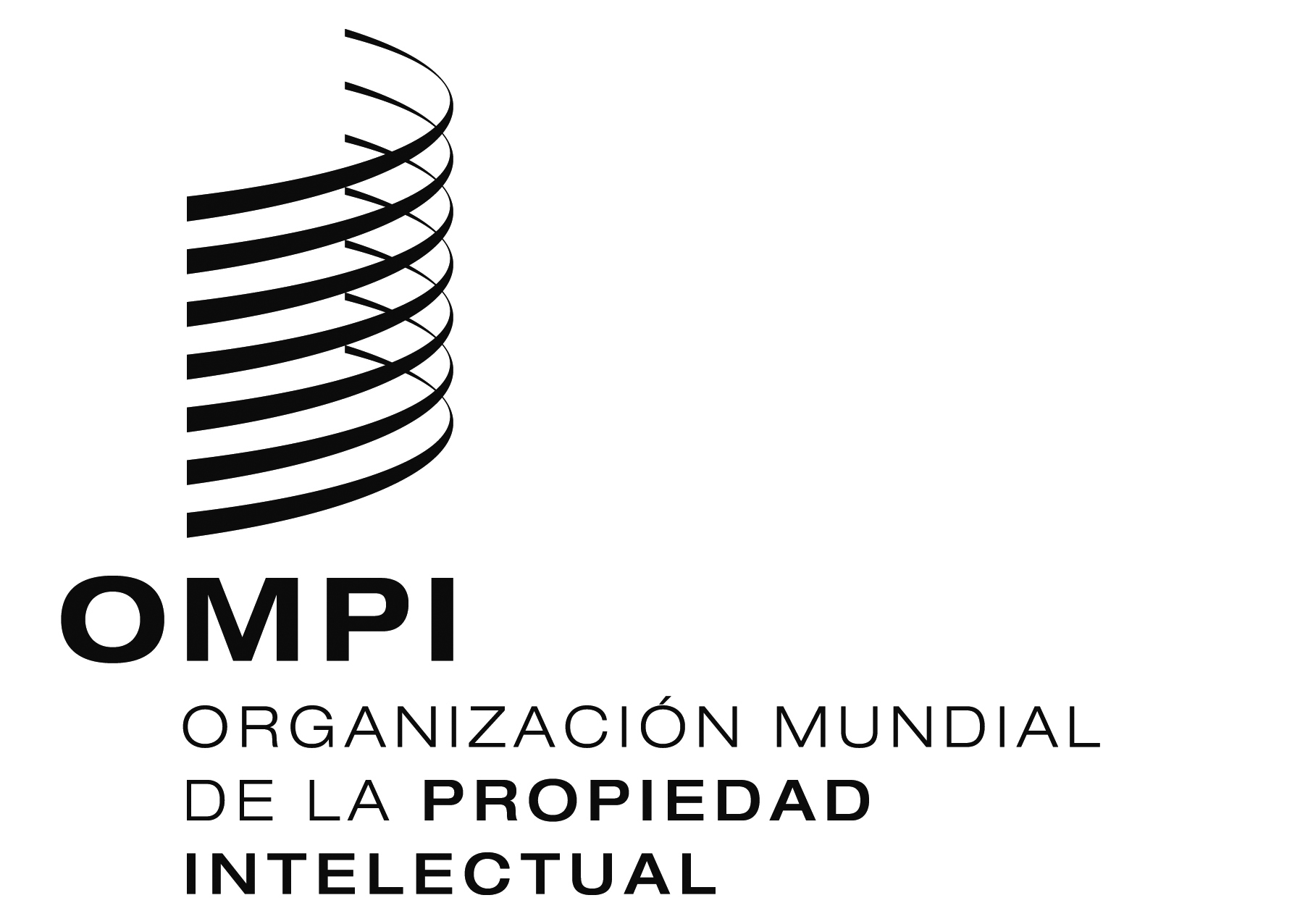 SPCT/WG/9/8PCT/WG/9/8PCT/WG/9/8ORIGINAL:  INGLÉSORIGINAL:  INGLÉSORIGINAL:  INGLÉSfecha:  4 DE MARZO DE 2016fecha:  4 DE MARZO DE 2016fecha:  4 DE MARZO DE 2016FECHAFINANCIACIÓNTIPO DE EVENTOCONTENIDODESCRIPCIÓN DEL EVENTOCO-ORGANIZADORESLUGARORIGEN DE LOS PARTICIPANTESTIPO DE PARTICIPANTESNÚMERO DE PARTICIPANTES2015-2REGSeminario y taller sobre el PCTBSeminario sobre el PCT para el personal de la Dirección General del Registro de la Propiedad Industrial (DIGERPI) DIGERPIPanamá (PA)Panamá (PA)Oficina + Usuarios452015-2REGAsesoramiento en materia de Administraciones encargadas de la búsqueda internacional/ Administraciones encargadas del examen preliminar internacional en el marco del PCTFVisita de asesoramiento a la Oficina de Propiedad Intelectual de Filipinas con respecto a una posible designación en calidad de Administración encargada de la búsqueda internacional/ Administración encargada del examen preliminar internacional IPOPHLFilipinas (PH)Filipinas (PH)Oficina2015-3REGSeminario y taller sobre el PCTBSeminario sobre el PCT, San JoséIPR-CRCosta Rica (CR)Costa Rica (CR)Usuarios562015-3REGAdministraciones encargadas de la búsqueda internacional/ Administraciones encargadas del examen preliminar internacional en el marco del PCTFDebates con el Grupo de Oficinas de Visegrado (Eslovaquia, Hungría, Polonia y República Checa) acerca de una posible designación del Instituto de Patentes de Visegrado en calidad de Administración encargada de la búsqueda internacional/ Administración encargada del examen preliminar internacional Polonia (PL)República Checa (CZ)
Hungría (HU)
Polonia (PL)
Eslovaquia (SK)Oficina2015-3REG+FIT/AUSeminario y taller sobre el PCTBCDEActividad de formación subregional sobre el sistema del PCT y el ePCTOficina de la OMPI en SingapurSingapur (SG)Brunei Darussalam (BD)
Indonesia (IN)
Camboya (KH)
RDP Lao (LP)
Malasia (MY)
Myanmar (MN)
Filipinas (PH)
Tailandia (TH)
Viet Nam (VN)
Singapur (SG)Oficina202015-3REGSeminario y taller sobre el PCTBCReunión sobre el PCT para los examinadores del Instituto Nacional de Propiedad Industrial (INPI)INPI-BRBrasil (BR)Brasil (BR)Oficina112015-3REGSeminario y taller sobre el PCTABSeminarios itinerantes de la OMPI sobre patentes y el PCT – Ciudad del Cabo, PretoriaCIPCSudáfrica (ZA)Sudáfrica (ZA)Oficina + Usuarios502015-3REGSeminario y taller sobre el PCTCDTaller sobre el ePCT para oficinas y usuariosEstonia (EE)Estonia (EE)Oficina122015-4REGReunión internacionalABSeminario sobre la protección internacional de las invenciones, los dibujos y modelos industriales, los modelos de utilidad y el Tratado de Cooperación en materia de Patentes, que se celebrará en el marco del Día Mundial de la Propiedad Intelectual 2015, en San PetersburgoFederación de Rusia (RU)Federación de Rusia (RU)Usuarios602015-4REGSeminario y taller sobre el PCTBSeminario de la OMPI sobre el PCTMozambique (MZ)Mozambique (MZ)Oficina + Usuarios352015-4REGReunión internacionalABReunión sobre certificación de calidad y mejores prácticas para Oficinas receptoras del PCT y el Congreso Internacional sobre Propiedad Industrial (OCPI) OCPICuba (CU)Brasil (BR)
Cuba (CU)
Chile (CL)
Colombia (CO)
República Dominicana (DO)
México (MX)
Perú (PE)
España (ES)
Estados Unidos (US)Oficina92015-4REGSeminario y taller sobre el PCTABTaller sobre el PCT para un Estado miembro que considera su adhesión al PCTDjibouti (DJ)Djibouti (DJ)Oficina + Usuarios502015-5REGSeminario y taller sobre el PCTBCDTaller sobre el ePCT para el personal de las oficinas y los usuariosTurquía (TR)Turquía (TR)Oficina + Usuarios782015-5REGSeminario y taller sobre el PCTABTaller sobre el PCTZimbabwe (ZW)Zimbabwe (ZW)Usuarios1312015-5REGSeminario y taller sobre el PCTABTaller sobre el PCT en NovosibirskFederación de Rusia (RU)Federación de Rusia (RU)Usuarios602015-5REGSeminario y taller sobre el PCTABCDTalleres sobre el portal ePCT de la Oficina y la presentación de solicitudes en colaboración con la Comisión de Empresas y Propiedad Intelectual (CIPC) - PretoriaCIPCSudáfrica (ZA)Sudáfrica (ZA)Oficina + Usuarios252015-5REGSeminario y taller sobre el PCTBCFormación sobre los procedimientos de las Oficinas receptoras, Instituto Mexicano de Propiedad Industrial (IMPI)México (MX)Costa Rica (CR)
Cuba (CU)
República Dominicana (DO)
Guatemala (GT)
Honduras (HN)
Nicaragua (NI)
Panamá (PA)
El Salvador (SV)
España (ES)Oficina112015-5REGSeminario y taller sobre el PCTBCETaller sobre el PCT para un Estado miembro que considera su adhesión al PCTJordania (JO)Jordania (JO)Oficina + Usuarios502015-6REGSeminario y taller sobre el PCTBCDTaller sobre el ePCT para oficinas y usuariosHungría (HU)Hungría (HU)Oficina + Usuarios472015-6REGSeminario y taller sobre el PCTBDSeminarios regionales itinerantes sobre el PCT y el ePCT, Brasil, Perú y ChileASIPIBrasil (BR)
Chile (CL)
Perú (PE)Brasil (BR)
Chile (CL)
Perú (PE)Oficina + Usuarios1202015-6REGSeminario y taller sobre el PCTBEvento de sensibilización acerca del PCT en la localidad de Skolkovo, Moscú (Fed. de Rusia) Oficina de la OMPI en RusiaFederación de Rusia (RU)Federación de Rusia (RU)Usuarios752015-6REGTaller sobre el PCTBSeminarios de nivel avanzado en Beijing, Shenzhen y ChengduSIPOChina (CN)China (CN)Oficina + Usuarios1602015-6REGOtroABReunión subregional de expertos en patentes de los países centroamericanos y de la República Dominicana, PanamáEPO, OEPMPanamá (PA)Costa Rica (CR)
Guatemala (GT)
Honduras (HN)
Nicaragua (NI)
Panamá (PA)
República Dominicana (DO)
México (MX)162015-6REGSeminario y taller sobre el PCTBCDTalleres sobre el portal ePCT de la Oficina y la presentación de solicitudes mediante el sistema ePCTDIPTailandia (TH)Tailandia (TH)Oficina302015-6REGSeminario y taller sobre el PCTBCSeminarios itinerantes sobre el PCT, Tyumen y Khanty-MansiyskFederación de Rusia (RU)Federación de Rusia (RU)Oficina + Usuarios672015-7REGSeminario y taller sobre el PCTBSeminario de la OMPI sobre el Tratado de Cooperación en materia de Patentes (PCT), Lilongwe, MalawiMalawi (MW)Malawi (MW)Oficina302015-7FIT-ES 50%OtroBCSeminario regional sobre el PCT para países de América LatinaIEPIEcuador (EC)Brasil (BR)
Colombia (CO)
Costa Rica (CR)
Cuba (CU)
República Dominicana (DO)
Ecuador (EC) 
El Salvador (SV)
Guatemala (GT)
Honduras (HN)
México (MX) 
Nicaragua (NI)
Panamá (PA)
Perú (PE)
España (ES)Oficina372015-9REGSeminario y taller sobre el PCTBCSeminarios regionales itinerantes sobre el PCT y el ePCT.ASIPIMéxico (MX)
Colombia (CO)
Cuba (CU)México (MX)
Colombia (CO)
Cuba (CU)Usuarios1492015-9REGSeminario y taller sobre el PCTBCDFormación regional de la EAPO para el personal de las oficinas  Federación de Rusia (RU)Armenia (AM)
Azerbaiyán (AZ)
Belarús (BY)
Kazajstán (KZ)
Kirguistán (KG)
Fed. de Rusia (RU)
Tayikistán (TJ)Oficina152015-10REGSeminario y taller sobre el PCTBCDEscuela de Patentes de Skolkovo, Moscú (Federación de Rusia)Oficina de la OMPI en Rusia Federación de Rusia (RU)Federación de Rusia (RU)Oficina + Usuarios3002015-10REGAsistencia en materia de Administraciones encargadas de la búsqueda internacional/ Administraciones encargadas del examen preliminar internacional en el marco del PCTCFTaller sobre el PCTPIPRAChile (CL)Chile (CL)Oficina3242015-10REGSeminario y taller sobre el PCTBCDETaller subregional sobre el sistema del PCT y la utilización de la TI en el sistema del PCT, Tokyo  Oficina de la OMPI en JapónJapón (JP)Brunei Darussalam (BD)
Indonesia (IN)
Camboya
RDP Lao (LP)
Malasia (MY)
Myanmar (MN)
Filipinas (PH)
Tailandia (TH)
Viet Nam (VN)
Singapur (SG)Oficina202015-11REGSeminario y taller sobre el PCTBCTaller regional sobre el PCT para todos los países árabesEgipto (EG)Argelia (DZ)
Bahrein (BH)
Comoras (KM)
Djibouti (DJ)
Egipto (EG)
Iraq (IQ)
Jordania (JO)
Kuwait (KW)
Libia (LY)
Mauritania (MR)
Marruecos (MA)
Omán (OM)
Palestina (PS)
Qatar (QA)
Arabia Saudita (SA)
Somalia (SO)
Sudán (SD)
Siria (SY)
Túnez (TN)
Emiratos Árabes Unidos (AE)
Yemen (YE)Oficina502015-11REGSeminario y taller sobre el PCTBDTaller sobre el ePCT en el Congreso de ASIPI, CartagenaASIPIColombia (CO)Colombia (CO)Usuarios252015-11REGSeminario y taller sobre el PCTBCSeminario nacional de sensibilización acerca del PCTKuwait (KW)Kuwait (KW)Oficina502015-11REGSeminario y taller sobre el PCTBCSeminario nacional sobre el PCTNCIPBelarús (BY)Belarús (BY)Usuarios802015-11REGAsistencia en materia de Administraciones encargadas de la búsqueda internacional/ Administraciones encargadas del examen preliminar internacional en el marco del PCTBCFTaller sobre el ePCT para los sectores interesados, 12 de noviembreSeminario nacional sobre el PCT para el personal de IPOPHL (Últimas novedades + Sesión sobre los procedimientos y procesos generales de las Administraciones encargadas de la búsqueda internacional/ Administraciones encargadas del examen preliminar internacional)Filipinas (PH)Filipinas (PH)Oficina + Usuarios1562015-11REGSeminario y taller sobre el PCTBCSeminario subregional sobre el PCTKazajstán (KZ)Kazajstán (KZ)
Kirguistán (KG)
Uzbekistán (UZ)
Tayikistán (TJ)Oficina + Usuarios502015-11REGSeminario y taller sobre el PCTBCSeminario y taller sobre el PCTONAPIRepública Dominicana (DO)República Dominicana (DO)Oficina + Usuarios382015-11REGCooperación PCT/TICBCDTaller y seminario sobre el ePCT y la presentación electrónica de solicitudes (Oficina de Propiedad Industrial de la República Eslovaca (IPOS))IPOSEslovaquia (SK)Eslovaquia (SK)Oficina252015-11REGSeminario y taller sobre el PCTEAsistencia a los países que consideran su adhesión al PCTCabo Verde (CV)Cabo Verde (CV)Oficina1082015-11REGReunión internacionalBCPerú – Congreso Internacional de Patentes e Invenciones;  Seminario sobre el Tratado de Budapest, Taller sobre el PCT y actividades conexasINDECOPIPerú (PE)Perú (PE)Oficina2562015-12REGAsesoramiento en materia de Administraciones encargadas de la búsqueda internacional/ Administraciones encargadas del examen preliminar internacional en el marco del PCTFVisita de asesoramiento al Instituto Turco de Patentes (TPI) con respecto a una posible designación en calidad de Administración encargada de la búsqueda internacional/ Administración encargada del examen preliminar internacional Turquía (TR)Turquía (TR)OficinaFECHAFINANCIACIÓNTIPO DE EVENTOCONTENIDODESCRIPCIÓN DEL EVENTOCO-ORGANIZADORESLUGARORIGEN DE LOS PARTICIPANTESTIPO DE PARTICIPANTESNÚMERO DE PARTICIPANTES2015-12REGSeminario y taller sobre el PCTBCFormación sobre los procedimientos para las Oficinas receptorasChile (CL)Chile (CL)Oficina9FECHAFINANCIACIÓNTIPO DE EVENTOCONTENIDODESCRIPCIÓN DEL EVENTOCO-ORGANIZADORESLUGARORIGEN DE LOS PARTICIPANTESTIPO DE PARTICIPANTESNÚMERO DE PARTICIPANTES2016-1REGSeminario y taller sobre el PCTBCSeminario básico sobre el PCTMalawi (MW)Malawi  (MW)Oficina + Universidad /II382016-1REGSeminario y taller sobre el PCTBCTaller sobre el PCTARIPOAngola (AO)Angola (AO)Oficina + Usuarios602016-1REGSeminario y taller sobre el PCTBSeminario sobre el PCT para universidadesRepública Dominicana (DO)República Dominicana (DO)Oficina + Usuarios382016-1REGSeminario y taller sobre el PCTBCETaller sobre el PCT para un Estado Miembro que se ha adherido recientemente al Tratado y con potencial de presentación de solicitudes en el marco del PCTIrán (República Islámica del) (IR)Irán (República Islámica del) (IR)Oficina + Usuarios3202016-2REGSeminario y taller sobre el PCTBCEMisión de asesoramiento sobre la preparación para la adhesión al PCT Camboya (KH)Camboya (KH)Oficina2016-2REGOtroBCDTaller sobre el ePCT y eSearchCopy para el Instituto Nacional de Defensa de la Competencia y de la Protección de la Propiedad Intelectual (INDECOPI)INDECOPIPerú (PE)Perú (PE)Oficina112016-3REGSeminario y taller sobre el PCTBCFTaller de formación para examinadoresCIPCSudáfrica (ZA)Sudáfrica (ZA)Oficina2016-3REGSeminario y taller sobre el PCTBCReunión subregional de expertos en patentes de los países centroamericanos y de la República Dominicana, San Salvador, El SalvadorIMPI/OEPM/El Salvador (SV)El Salvador (SV)2016-3REGSeminario y taller sobre el PCTBCSeminario sobre el PCTGuatemala (GT)Guatemala (GT)Oficina2016-3REGSeminario y taller sobre el PCTBCPresentación sobre el PCT en la Academia de Transferencia y Comercialización de Tecnología para las Américas, La Paz, BCS, MéxicoOAS, PIPRAMéxico (MX)México (MX)2016-4REGSeminario y taller sobre el PCTBCTaller itinerante sobre el PCTMozambique (MZ)Mozambique (MZ)Oficina + Usuarios2016-4REGSeminario y taller sobre el PCTBCTaller nacional sobre el PCTMalasia (MY)Malasia (MY)Oficina2016-4REGSeminario y taller sobre el PCTBDTaller subregional sobre el PCT, Dushanbe (Tayikistán)Tayikistán (TJ)Tayikistán (TJ)Oficina + Usuarios2016-5REGSeminario y taller sobre el PCTBCSeminario nacional sobre el PCTOCPICuba (CU)Cuba (CU)Oficina + Usuarios2016-8REGSeminario y taller sobre el PCTBCTaller sobre el PCTBrasil (BR)Brasil (BR)Oficina + Usuarios2016-8REGSeminario y taller sobre el PCTBCSeminario sobre el PCTCosta Rica (CR)Costa Rica (CR)Oficina + Usuarios2016-8REGSeminario y taller sobre el PCTBCTaller y seminarios itinerantes sobre el PCTFederación de Rusia (RU)Federación de Rusia (RU)Oficina + Usuarios2016-8REGSeminario y taller sobre el PCTBCTaller sobre el PCTRwanda (RW)Rwanda (RW)Oficina + Usuarios2016-8REGSeminario y taller sobre el PCTBCSeminario sobre el PCTNicaragua (NI)Nicaragua (NI)Oficina + Usuarios2016-8REGSeminario y taller sobre el PCTBCDActividad de formación subregional sobre el sistema del PCT  - personal de las oficinas de P.I. de los países de la ASEAN Por determinarCamboya (KH)
Indonesia (ID)
Brunei Darussalam (BD)
Filipinas (PH)
Myanmar (MN)Oficina + Usuarios2016-9REGSeminario y taller sobre el PCTBDEscuela de Patentes de Skolkovo Skolkovo IP CenterFederación de Rusia (RU)Federación de Rusia (RU)Usuarios2016-9REGSeminario y taller sobre el PCTBCSeminario sobre el PCTBarbados (BB)Barbados (BB)Oficina + Usuarios2016-9REGSeminario y taller sobre el PCTBCVisita de estudio sobre el PCT a la OMPIBhután (BT)Bhután (BT)Oficina2016-9REGSeminario y taller sobre el PCTBCTaller sobre el PCTSeychelles (SC)Seychelles (SC)Oficina + Usuarios2016-9REGSeminario y taller sobre el PCTBCTaller sobre el PCTArabia Saudita (SA)Arabia Saudita (SA)Oficina + Usuarios2016-9REGSeminario y taller sobre el PCTBCSeminario regional sobre el PCT para los países de América Latina (todos los Estados miembros del PCT en la región) Cuba (CU)Cuba (CU)Oficina + Usuarios2016-9REGSeminario y taller sobre el PCTBCTaller subregional sobre el PCT para países árabes seleccionadosDjibouti (DJ)Djibouti (DJ)Oficina + Usuarios2016-10REGSeminario y taller sobre el PCTCEMisión de asesoramiento sobre la preparación para la adhesión al PCT Myanmar (MN)Myanmar (MN)2016-10REGAsistencia en materia de Administraciones encargadas de la búsqueda internacional/ Administraciones encargadas del examen preliminar internacional en el marco del PCTBCFTaller sobre el PCT (formación de carácter sustantivo para los exámenes impartida en la IPOPHL por una Administración encargada de la búsqueda internacional/ Administración encargada del examen preliminar internacional)Filipinas (PH)Filipinas (PH)Oficina2016-10REGSeminario y taller sobre el PCTBCTaller subregional sobre el PCTLesotho (LS)Botswana (BW)
Lesotho (LS)
Swazilandia (SZ)Oficina + Usuarios2016-10REGSeminario y taller sobre el PCTBCEMisión de asesoramiento sobre la preparación para la adhesión al PCT Camboya (KH)Camboya (KH)Oficina2016-10REGSeminario y taller sobre el PCTBCParticipación en la Academia de Transferencia y Comercialización de Tecnología para las Américas México (MX)México (MX)Oficina + Usuarios2016-10REGSeminario y taller sobre el PCTBCDTaller sobre el PCT (organizado por la EAPO) para el personal de las oficinasEAPOFederación de Rusia (RU)Armenia (AM)
Azerbaiyán (AZ)
Belarús (BY)
Kazajstán (KZ)
Kirguistán (KG)
Federación de Rusia (RU)
Tayikistán (TJ)
Turkmenistán (TM)Oficina2016-10REGSeminario y taller sobre el PCTBCEAsistencia a los países que consideran su adhesión al PCTVanuatu (VU)Vanuatu (VU)Oficina + Usuarios2016-11REGSeminario y taller sobre el PCTBCTaller de formación sobre el PCTAntigua y Barbuda (AG)Antigua y Barbuda (AG)Oficina2016-11REGSeminario y taller sobre el PCTBCEAsistencia a los países que consideran su adhesión al PCTRepública Democrática del Congo (CD)República Democrática del Congo (CD)Oficina + Usuarios2016-11REGSeminario y taller sobre el PCTBCTaller sobre el PCTMarruecos (MA)Marruecos (MA)Oficina + Usuarios2016-12REGSeminario y taller sobre el PCTBDSeminarios subregionales de la ASIPI sobre el PCT y el ePCTASIPIPor determinarPor determinarUsuarios2016-12REGSeminario y taller sobre el PCTBCSeminario subregional sobre el PCTTayikistán (TJ):Kazajstán (KZ)
Kirguistán (KG)
Tayikistán (TJ)
Turkmenistán (TM)
Uzbekistán (UZ)Oficina + Usuarios2016-12REGSeminario y taller sobre el PCTBCTaller sobre el PCTMadagascar (MG)Madagascar (MG)Oficina + Usuarios2016-12REGSeminario y taller sobre el PCTBCTaller sobre el PCTRDP Lao (LA)RDP Lao (LA)Oficina + Usuarios2016-12REGSeminario y taller sobre el PCTBCTaller sobre el PCTBurkina Faso (BF)Burkina Faso (BF)Oficina + Usuarios2016-12REGSeminario y taller sobre el PCTBCVisita de estudio a la OMPI – Taller sobre el PCTSuiza (CH)Gambia (GH) 
Sudáfrica (ZA)
Zambia (ZM)
Zimbabwe (ZW)Oficina2016-12REGSeminario y taller sobre el PCTBCTaller sobre el PCTArgelia (DZ)Argelia (DZ)Oficina + Usuarios2016-12REGSeminario y taller sobre el PCTBCTaller sobre el PCTOmán (OM)Omán (OM)Oficina + Usuarios2016-12REGSeminario y taller sobre el PCTBCTaller y formación sobre el PCT (dependiendo de la adhesión al PCT) Djibouti (DJ)Djibouti (DJ)Oficina + Usuarios2016-12REGSeminario y taller sobre el PCTBCTaller y formación sobre el PCT (dependiendo de la adhesión al PCT)Jordania (JO)Jordania (JO)Oficina + Usuarios2016-12REGSeminario y taller sobre el PCTBCETaller y formación sobre el PCT (dependiendo de la adhesión al PCT)Paraguay (PY)Paraguay (PY)Oficina2016-12REGSeminario y taller sobre el PCTBCETaller y formación sobre el PCT (dependiendo de la adhesión al PCT)Uruguay (UY)Uruguay (UY)Oficina2016-12REGSeminario y taller sobre el PCTBCFTaller de formación en una oficina de P.I. sobre asuntos relativos a las Administraciones encargadas de la búsqueda internacional/ Administraciones encargadas del examen preliminar internacional Chile (CL)Chile (CL)Oficina + Usuarios2016-12REGSeminario y taller sobre el PCTBCSeminario regional/subregional sobre el PCTEslovenia (SI):Eslovenia (SI)
Croacia (HR)
Bosnia y Herzegovina (BA)
Montenegro (ME)
 Ex República Yugoslava de Macedonia (MK)
Serbia (RS)Oficina + UsuariosFECHAFINANCIACIÓNTIPO DE EVENTOCONTENIDODESCRIPCIÓN DEL EVENTOCO-ORGANIZADORESLUGARORIGEN DE LOS PARTICIPANTESTIPO DE PARTICIPANTESNÚMERO DE PARTICIPANTES2016-12REGSeminario y taller sobre el PCTBCVisita de estudio del Instituto de Patentes de Visegrado al Instituto  Nórdico de Patentes centrada en procedimientos de las Administraciones encargadas de la búsqueda internacional/ Administraciones encargadas del examen preliminar internacional Instituto Nórdico de PatentesPor determinarRepública Checa (CZ)
Hungría (HU)
Polonia (PL)
Eslovaquia (SK)Oficina